COMMUNITY HEALTH NEEDS ASSESSMENTBroader Set of Health Indicators for North Central Washington Counties DemographicsTotal PopulationThis indicator reports the total number of people in a specific geographic area. This indicator is relevant because population counts are necessary to quantify the community as defined.Data Source: U.S. Census Bureau, 2006-2010 American Community Survey 5-Year Estimates. Source geography: Tract.Total Population Age 65 or OlderThis indicator reports the percentage of seniors aged 65 and older in a specific geographic area. This indicator is relevant because it is important to understand the percentage of seniors in the community, as this population has unique health needs which should be considered separately from other age groups.Data Source: U.S. Census Bureau, 2006-2010 American Community Survey 5-Year Estimates. Source geography: Tract.Median AgeThis indicator reports the median age according to the 2010 Census population estimate. This indicator is relevant because the age demographics of a population indicate the potential for age-specific conditions and a demand for related services.Data Source: U.S. Census Bureau, 2006-2010 American Community Survey 5-Year Estimates. Source geography: Tract.Change in Total PopulationThis indicator reports the percent difference in population counts from the 2000 Census population estimate to the 2010 Census population estimate. This indicator is relevant because a positive or negative shift in total population over time impacts healthcare providers and the utilization of community resources. Note: No breakout data available.Data Source: U.S. Census Bureau, 2000 Census of Population and Housing, Summary File 1; U.S. Census Bureau, 2010 Census of Population and Housing, Summary File 1. Source geography: County.Linguistically Isolated PopulationThis indicator reports the percentage of the population aged 5 and older who speak a language other than English at home and speak English less than "very well." This indicator is relevant because an inability to speak English well creates barriers to healthcare access, provider communications, and health literacy/education.Social & Economic FactorsEconomic and social insecurity often are associated with poor health. Poverty, unemployment, and lack of educational achievement affect access to care and a community’s ability to engage in healthy behaviors. Without a network of support and a safe community, families cannot thrive. Ensuring access to social and economic resources provides a foundation for a healthy community. Adequate Social or Emotional SupportThis indicator reports the percentage of adults aged 18 and older who self-report receiving sufficient social and emotional support all of most of the time. This indicator is relevant because social and emotional support is critical for navigating the challenges of daily life as well as for good mental health. Social and emotional support is also linked to educational achievement and economic stability. Poverty Rate (< 100% FPL)Poverty is considered a key driver of health status.

This indicator reports the percentage of the population living below 100% of the Federal Poverty Level (FPL). This indicator is relevant because poverty creates barriers to access including health services, healthy food, and other necessities that contribute to poor health status. Population in Poverty, Total by GenderPopulation Below 200% of Poverty LevelThis indicator reports the percentage of the population living under 200% of the Federal Poverty Level (FPL). This indicator is relevant because poverty creates barriers to access including health services, healthy food, and other necessities that contribute to poor health status. Children in PovertyThis indicator reports the percentage of children aged 0-17 living under 100% of the Federal Poverty Level (FPL). This indicator is relevant because poverty creates barriers to access including health services, healthy food, and other necessities that contribute to poor health status. Children in Poverty (Below 100% of FPL), Percent by Ethnicity AloneFree and Reduced Price School Lunch EligibilityThis indicator reports the percentage of public school students eligible for free or reduced price lunches. This indicator is relevant because it assesses vulnerable populations which are more likely to have multiple health access, health status, and social support needs. Additionally, when combined with poverty data, providers can use this measure to identify gaps in eligibility and enrollment. High School Graduation RateThis indicator reports the average freshman graduate rate, which measures the percentage of students receiving their high school diploma within four years. This indicator is relevant because low levels of education are often linked to poverty and poor health. Population Receiving MedicaidThis indicator reports the percentage of the population that is enrolled in Medicaid. This indicator is relevant because it assesses vulnerable populations which are more likely to have multiple health access, health status, and social support needs; when combined with poverty data, providers can use this measure to identify gaps in eligibility and enrollment. Population with No High School DiplomaEducational attainment is considered a key driver of health status.

This indicator reports the percentage of the population aged 25 and older without a high school diploma (or equivalency) or higher. This indicator is relevant because low levels of education are often linked to poverty and poor health. Population with No High School Diploma, Total by Ethnicity AlonePopulation with No High School Diploma, Percent by Ethnicity AloneSupplemental Nutrition Assistance Program (SNAP) RecipientsThis indicator reports the average percentage of the population receiving the Supplemental Nutrition Assistance Program (SNAP) benefits from the months of July 2008 to July 2009. This indicator is relevant because it assesses vulnerable populations which are more likely to have multiple health access, health status, and social support needs; when combined with poverty data, providers can use this measure to identify gaps in eligibility and enrollment. Uninsured PopulationThe lack of health insurance is considered a key driver of health status.

This indicator reports the percentage of the total civilian non-institutionalized population without health insurance coverage. This indicator is relevant because lack of insurance is a primary barrier to healthcare access including regular primary care, specialty care, and other health services that contributes to poor health status.Physical EnvironmentA community’s health also is affected by the physical environment. A safe, clean environment that provides access to healthy food and recreational opportunities is important to maintaining and improving community health.Fast Food Restaurant AccessThis indicator reports the number of fast food restaurants per 100,000 population. Fast food restaurants are defined as limited-service establishments primarily engaged in providing food services (except snack and nonalcoholic beverage bars) where patrons generally order or select items and pay before eating. This indicator is relevant because it provides a measure of healthy food access and environmental influences on dietary behaviors. Poor Air Quality (Ozone)This indicator reports the percentage of days per year with Ozone (O3) levels above the National Ambient Air Quality Standard of 75 parts per billion (ppb). Figures are calculated using data collected by monitoring stations and modeled to include census tracts where no monitoring stations exist. This indicator is relevant because poor air quality contributes to respiratory issues and overall poor health. Recreation and Fitness Facility AccessThis indicator reports the number per 100,000 population of recreation and fitness facilities as defined by North American Industry Classification System (NAICS) Code 713940. This indicator is relevant because access to recreation and fitness facilities encourages physical activity and other healthy behaviors. WIC-Authorized Food Store AccessThis indicator reports the number of food stores and other retail establishments per 100,000 population that are authorized to accept WIC Program (Special Supplemental Nutrition Program for Women, Infants, and Children) benefits and that carry designated WIC foods and food categories. This indicator is relevant because it provides a measure of food security and healthy food access for women and children in poverty as well as environmental influences on dietary behaviors. Clinical CareA lack of access to care presents barriers to good health. The supply and accessibility of facilities and physicians, the rate of uninsurance, financial hardship, transportation barriers, cultural competency, and coverage limitations affect access.

Rates of morbidity, mortality, and emergency hospitalizations can be reduced if community residents access services such as health screenings, routine tests, and vaccinations. Prevention indicators can call attention to a lack of access or knowledge regarding one or more health issues and can inform program interventions.Access to Primary CareThis indicator reports the number of primary care physicians per 100,000 population. This indicator is relevant because a shortage of health professionals contributes to access and health status issues. Breast Cancer Screening (Mammogram)This indicator reports the percentage of female Medicare enrollees, age 55 or older, who have received one or more mammograms in the past two years. This indicator is relevant because engaging in preventive behaviors allows for early detection and treatment of health problems. This indicator can also highlight a lack of access to preventive care, a lack of health knowledge, insufficient provider outreach, and/or social barriers preventing utilization of services. Cervical Cancer Screening (Pap Test)This indicator reports the percentage of women aged 18 and older who self-report that they have had a Pap test in the past three years. This indicator is relevant because engaging in preventive behaviors allows for early detection and treatment of health problems. This indicator can also highlight a lack of access to preventive care, a lack of health knowledge, insufficient provider outreach, and/or social barriers preventing utilization of services. Colon Cancer Screening (Sigmoid/Colonoscopy)This indicator reports the percentage of adult men aged 50 and older who self-report that they have ever had a sigmoidoscopy or colonoscopy. This indicator is relevant because engaging in preventive behaviors allows for early detection and treatment of health problems. This indicator can also highlight a lack of access to preventive care, a lack of health knowledge, insufficient provider outreach, and/or social barriers preventing utilization of services. Dental Care Utilization (Adult)This indicator reports the percentage of adults aged 18 and older who self-report that they have not visited a dentist, dental hygienist or dental clinic within the past year. This indicator is relevant because engaging in preventive behaviors decreases the likelihood of developing future health problems. This indicator can also highlight a lack of access to preventive care, a lack of health knowledge, insufficient provider outreach, and/or social barriers preventing utilization of services.Diabetes Management (Hemoglobin A1c Test)This indicator reports the percentage of diabetic Medicare patients who have had a hemoglobin A1c (hA1c) test, a blood test which measures blood sugar levels, administered by a health care professional in the past year. This indicator is relevant because engaging in preventive behaviors allows for early detection and treatment of health problems. This indicator can also highlight a lack of access to preventive care, a lack of health knowledge, insufficient provider outreach, and/or social barriers preventing utilization of services. Federally Qualified Health CentersThis indicator reports the number of Federally Qualified Halth Centers (FQHCs) in the community. This indicator is relevant because FQHCs are community assets that provide health care to vulnerable populations; they receive extra funding from the federal government to promote access to ambulatory care in areas designated as medically underserved.Note: No breakout data available.Data Source: U.S. Health Resources and Services Administration, Centers for Medicare & Medicaid Services, Provider of Service File, 2011. Source geography: Address.High Blood Pressure ManagementThis indicator reports the percentage of adults aged 18 and older who self-report that they are not taking medication for their high blood pressure. This indicator is relevant because engaging in preventive behaviors decreases the likelihood of developing future health problems. When considered with other indicators of poor health, this indicator can also highlight a lack of access to preventive care, a lack of health knowledge, insufficient provider outreach, and/or social barriers preventing utilization of services.HIV ScreeningsThis indicator reports the percentage of teens and adults age 12-70 who self-report that they have never been screened for HIV. This indicator is relevant because engaging in preventive behaviors allows for early detection and treatment of health problems. This indicator can also highlight a lack of access to preventive care, a lack of health knowledge, insufficient provider outreach, and/or social barriers preventing utilization of services.Lack of a Consistent Source of Primary CareThis indicator reports the percentage of adults aged 18 and older who self-report that they do not have at least one person who they think of as their personal doctor or health care provider. This indicator is relevant because access to regular primary care is important to preventing major health issues and emergency department visits. Pneumonia Vaccinations (Age 65 )This indicator reports the percentage of adults aged 65 and older who self-report that they have ever received a pneumonia vaccine. This indicator is relevant because engaging in preventive behaviors decreases the likelihood of developing future health problems. This indicator can also highlight a lack of access to preventive care, a lack of health knowledge, insufficient provider outreach, and/or social barriers preventing utilization of services.Population Living in a Health Professional Shortage AreasThis indicator reports the percentage of the population that is living in a geographic area designated as a "Health Professional Shortage Area" (HPSA), defined as having a shortage of primary medical care, dental or mental health professionals. This indicator is relevent because a shortage of health professionals contributes to access and health status issues.Preventable Hospital EventsThis indicator reports the discharge rate (per 1,000 hospital admissions) for conditions that are ambulatory care sensitive (those admissions which could have been prevented if adequate primary care resources were available and accessed by those patients). This indicator is relevant because analysis of ACS discharges allows demonstrating a possible “return on investment” from interventions that reduce admissions (for example, for uninsured or Medicaid patients) through better access to primary care resources. Health BehaviorsHealth behaviors such as poor diet, a lack of exercise, and substance abuse contribute to poor health status. Heavy Alcohol ConsumptionThis indicator reports the percentage of adults aged 18 and older who self-report heavy alcohol consumption (defined as more than two drinks per day for men and one drink per day for women). This indicator is relevant because current behaviors are determinants of future health and this indicator may illustrate a cause of significant health issues, such as cirrhosis, cancers, and untreated mental and behavioral health needs. Inadequate Fruit/Vegetable Consumption (Adult)This indicator reports the percentage of adults aged 18 and older who self-report consuming less than 5 servings of fruits and vegetables each day. This indicator is relevant because current behaviors are determinants of future health, and because unhealthy eating habits may illustrate a cause of significant health issues, such as obesity and diabetes.Physical Inactivity (Adult)This indicator reports the percentage of adults aged 18 and older who self-report no leisure time for activity, based on the question: "During the past month, other than your regular job, did you participate in any physical activities or exercises such as running, calisthenics, golf, gardening, or walking for exercise?". This indicator is relevant because current behaviors are determinants of future health and this indicator may illustrate a cause of significant health issues, such as obesity and poor cardiovascular health.Tobacco Usage (Adult)This indicator reports the percentage of adults aged 18 and older who self-report currently smoking cigarettes some days or every day. This indicator is relevant because tobacco use is linked to leading causes of death such as cancer and cardiovascular disease. Health OutcomesMeasuring morbidity and mortality rates allows assessing linkages between social determinants of health and outcomes. By comparing, for example, the prevalence of certain chronic diseases to indicators in other categories (e.g., poor diet and exercise) with outcomes (e.g., high rates of obesity and diabetes), various causal relationship may emerge, allowing a better understanding of how certain community health needs may be addressed.Accident MortalityThis indicator reports the rate of death due to unintentional injury (accident) per 100,000 population. Figures are reported as crude rates, and as rates age-adjusted to year 2000 standard. Rates are resummarized for report areas from county level data, only where data is available. This indicator is relevant because accidents are a leading cause of death in the U.S.Population by Gender, Accident Mortality, Age-Adjusted Rate (Per 100,000 Pop.)Asthma PrevalenceThis indicator reports the percentage of adults aged 18 and older who self-report that they have ever been told by a doctor, nurse, or other health professional that they had asthma. This indicator is relevant because asthma is a prevalent problem in the U.S. that is often exacerbated by poor environmental conditions. Breast Cancer IncidenceThis indicator reports the age adjusted incidence rate (cases per 100,000 population per year) of females with breast cancer adjusted to 2000 U.S. standard population age groups (Under Age 1, 1-4, 5-9, ..., 80-84, 85 and older). This indicator is relevant because cancer is a leading cause of death and it is important to identify cancers separately to better target interventions.Cancer MortalityThis indicator reports the rate of death due to malignant neoplasm (cancer) per 100,000 population. Figures are reported as crude rates, and as rates age-adjusted to year 2000 standard. Rates are resummarized for report areas from county level data, only where data is available. This indicator is relevant because cancer is a leading cause of death in the United States.Population by Gender, Cancer Mortality, Age-Adjusted Rate (Per 100,000 Pop.)Cervical Cancer Incidence Cervical cancer incidence chart from CHAT to be added here by Kling.Colon and Rectum Cancer IncidenceThis indicator reports the age adjusted incidence rate (cases per 100,000 population per year) of colon and rectum cancer adjusted to 2000 U.S. standard population age groups (Under age 1, 1-4, 5-9, ..., 80-84, 85 and older). This indicator is relevant because cancer is a leading cause of death and it is important to identify cancers separately to better target interventions. Diabetes PrevalenceThis indicator reports the percentage of adults aged 20 and older who have ever been told by a doctor that they have diabetes. This indicator is relevant because diabetes is a prevalent problem in the U.S.; it may indicate an unhealthy lifestyle and puts individuals at risk for further health issues.Population by Gender, Adults with Diabetes, Percentage (Age-Adjusted)Heart Disease MortalityThis indicator reports the rate of death due to coronary heart disease per 100,000 population. Figures are reported as crude rates, and as rates age-adjusted to year 2000 standard. Rates are resummarized for report areas from county level data, only where data is available. This indicator is relevant because heart disease is a leading cause of death in the United States.Population by Gender, Coronary Heart Disease Mortality, Age-Adjusted Rate (Per 100,000 Pop.)Heart Disease PrevalenceThis indicator reports the percentage of adults aged 18 and older who have ever been told by a doctor that they have coronary heart disease or angina. This indicator is relevant because coronary heart disease is a leading cause of death in the U.S. and is also related to high blood pressure, high cholesterol, and heart attacks. HIV PrevalenceThis indicator reports prevalence rate of HIV per 100,000 population. This indicator is relevant because HIV is a life-threatening communicable disease that disproportionately affects minority populations and may also indicate the prevalence of unsafe sex practices. HomicideInfant MortalityThis indicator reports the rate of deaths to infants less than one year of age per 1,000 births. This indicator is relevant because high rates of infant mortality indicate the existence of broader issues pertaining to access to care and maternal and child health. Teen BirthsThis indicator reports the rate of total births to women under the age of 15 - 19 per 1,000 female population age 15 - 19. This indicator is relevant because in many cases, teen parents have unique social, economic, and health support services. Additionally, high rates of teen pregnancy may indicate the prevalence of unsafe sex practices. Low Birth WeightThis indicator reports the percentage of total births that were low birth weight (Under 2500g). This indicator is relevant because low birth weight infants are at high risk for health problems. This indicator can also highlight the existence of health disparities. Lung Cancer IncidenceThis indicator reports the age adjusted incidence rate (cases per 100,000 population per year) of lung cancer adjusted to 2000 U.S. standard population age groups (Under age 1, 1-4, 5-9, ..., 80-84, 85 and older). This indicator is relevant because cancer is a leading cause of death and it is important to identify cancers separately to better target interventions. Lung Disease MortalityThis indicator reports the rate of death due to chronic lower respiratory disease per 100,000 population. Figures are reported as crude rates, and as rates age-adjusted to year 2000 standard. Rates are resummarized for report areas from county level data, only where data is available. This indicator is relevant because lung disease is a leading cause of death in the United States.Motor Vehicle Crash DeathThis indicator reports the rate of death due to motor vehicle crashes per 100,000 population, which include collisions with another motor vehicle, a nonmotorist, a fixed object, and a non-fixed object, an overturn, and any other non-collision. This indicator is relevant because motor vehicle crash deaths are preventable and they are a cause of premature death.Obesity (Adult)This indicator reports the percentage of adults aged 18 and older who self-report that they have a Body Mass Index (BMI) greater than 30.0 (obese). This indicator is relevant because excess weight is a prevalent problem in the U.S.; it indicates an unhealthy lifestyle and puts individuals at risk for further health issues.Population by Gender, Adults Obese, Percentage (Age-Adjusted)Overweight (Adult)This indicator reports the percentage of adults aged 18 and older who self-report that they have a Body Mass Index (BMI) between 25.0 and 30.0 (overweight). This indicator is relevant because excess weight is a prevalent problem in the U.S.; it indicates an unhealthy lifestyle and puts individuals at risk for further health issues.Poor Dental HealthThis indicator reports the percentage of adults age 18 and older who self-report that six or more of their permanent teeth have been removed due to tooth decay, gum disease, or infection. This indicator is relevant because it indicates lack of access to dental care and/or social barriers to utilization of dental services.Poor General HealthThis indicator reports the percentage of adults age 18 and older who self-report having poor or fair health. This indicator is relevant because it is a measure of general poor health status. The source of this indicator is the Centers for Disease Control and Prevention, Behavioral Risk Factors Surveillance System (BRFSS) 2010.Population with Any DisabilityThis indicator reports the percentage of the total civilian noninstitutionalized population with a disability. This indicator is relevant because disabled individuals comprise a vulnerable population that requires targeted services and outreach by providers. Premature DeathThis indicator reports Years of Potential Life Lost (YPLL) before age 75 per 100,000 population for all causes of death, age-adjusted to the 2000 standard. YPLL measures premature death and is calculated by subtracting the age of death from the 75 year benchmark. This indicator is relevant because a measure of premature death can provide a unique and comprehensive look at overall health status. SuicideThis indicator reports the rate of death due to intentional self-harm (suicide) per 100,000 population. Figures are reported as crude rates, and as rates age-adjusted to year 2000 standard. Rates are re-summarized for report areas from county level data, only where data is available. This indicator is relevant because suicide is an indicator of poor mental health.Community Health Needs Assessment – Health Data AppendixList of Charts and TablesDEMOGRAPHICSTotal Population										A-1Population Density By Census Tract (Map)						A-2Total Population Aged 65 or Older								A-3Median Age											A-4Change in Total Population									A-5Linguistically Isolated Population								A-6Population Percentage by Race 2011							A-7Population by Age 2011									A-8Age Distribution – Hispanic and NonHispanic Statewide 2011				A-9Age Distribution – Hisp and Non Hisp Chelan Co 2011					A-10Age Distribution – Hisp and Non Hisp Douglas Co 2011					A-11Age Distribution – Hisp and Non Hisp Grant Co 2011					A-12Age Distribution – Hisp and Non Hisp Okanogan Co 2011				A-13SOCIAL AND ECONOMIC FACTORSAdequate Social or Emotional Support							A-14Poverty Rate (< 100% FPL)									A-15Population in Poverty, Total by Gender							A-16Population Below 200% of Poverty Level							A-17Percentage of Total Population by Census Tract (Map)					A-18Children in Poverty										A-19Percentage of Children in Poverty By Census Tract (Map)				A-20Children in Poverty by Ethnicity								A-21Free and Reduced Price Lunch Eligibility							A-22Percent Students Eligible Free or Reduced Price Lunch by School			A-23High School Graduation Rate								A-24Average Freshman Graduation Rate (Map)						A-25Population Receiving Medicaid								A-26Population with No High School Diploma							A-27Percentage of Population w/o HS Diploma Age 25 by Tract (Map)			A-28Population with No High School Diploma by Ethnicity					A-29Population Percent with No High School Diploma by Ethnicity				A-29Supplemental Nutrition Assistance Program Recipients					A-30Percent of Population Receiving SNAP (Map)						A-31Uninsured Population									A-32PHYSICAL ENVIRONMENTFast Food Restaurant Access								A-33Poor Air Quality (Ozone)									A-34Recreation and Fitness Facility Access							A-35WIC-Authorized Food Store Access							A-36CLINICAL CAREAccess to Primary Care									A-37Breast Cancer Screening (Mammogram)							A-38Percent of Medicare Pts with Mammogram (Map)					A-39Cervical Cancer Screening (Pap Test)							A-40Colon Cancer Screening (Sigmoid/Colonoscopy)						A-41Dental Care Utilization (Adult)								A-42Diabetes Management (Hemoglobin A1c Test)						A-43Federally Qualified Health Centers							A-44Federally Qualified Health Centers (Map)							A-45High Blood Pressure Management								A-46HIV Screenings										A-47Lack of a Consistent Source of Primary Care						A-48Pneumonia Vaccinations (Age 65)								A-49Population in a Health Professional Shortage Area					A-50Preventable Hospital Events								A-51HEALTH BEHAVIORSHeavy Alcohol Consumption								A-52Inadequate Fruit/Vegetable Consumption (Adult)					A-53Physical Inactivity (Adult)									A-54Tobacco Usage (Adult)									A-55HEALTH OUTCOMESTop 10 Causes of Death 2007-2011, Age Adjusted Rates					A-57Top 10 Hospitalization Diagnoses 2007-2011						A-58Accident Mortality										A-60Population by Gender, Accident Mortality Age Adjusted				A-61Asthma Prevalence										A-62Breast Cancer Incidence									A-63Cancer Mortality										A-64Population by Gender, Cancer Mortality							A-65Cervical Cancer Incidence (Chart to be added by BKling)				A-66Colon and Rectum Cancer Incidence							A-67Age-Adjusted ColoRectal Cancer Incidence by Ethnicity				A-68Age-Adjusted Prostate Cancer Mortality by Ethnicity					A-69Age-Adjusted Prostate Cancer Incidence by Ethnicity					A-70Diabetes Prevalence										A-71Adults with Diabetes by Gender, Percent of Population					A-72Heart Disease Mortality									A-73Heart Disease Mortality by Gender							A-74Heart Disease Prevalence									A-75Age-Adjusted Stroke Mortality Rates							A-76HIV Prevalence										A-77Age-Adjusted Homicide Rate								A-78Infant Mortality per 100K Pop 2007-2011							A-79Teen Births											A-80Low Birth Weight										A-81Percent Low Birth Weight by Ethnicity							A-82Percent of Births to Mothers < 20 Years by Ethnicity					A-83Percent of Births to Smoking Mothers	by Ethnicity					A-84Lung Cancer Incidence									A-85Lung Disease Mortality									A-86Motor Vehicle Crash Death									A-87Obesity (Adult)										A-88Pct. Adults Obese by County (Map)							A-89Adult Obesity by Gender, Percent of Population						A-90Overweight (Adult)										A-918th, 10th & 12th Graders Overweight or Obese						A-92Poor Dental Health										A-93Poor General Health										A-94Population with Any Disability								A-95Premature Death										A-96Life Expectancy in Years for Infants in 2011						A-97Years of Additional Life Expectancy Age 60-64 in 2011					A-98Suicide											A-99Report Area: Chelan County, Washington; Douglas County, Washington; Grant County, Washington; Okanogan County, WashingtonReport AreaTotal PopulationTotal Land Area
(Square Miles)Population Density 
(Per Square Mile)Total 4 Counties233,53512,687.2818.41Chelan County70,9952,920.5324.31Douglas County37,1601,819.2620.43Grant County85,1422,679.5131.78Okanogan County40,2385,267.987.64Washington6,561,29766,455.5098.73United States303,965,2713,531,905.5086.06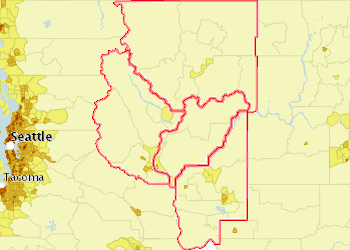 Population Density (Per Sq. Mi.), By Tract, U.S. Census 2010
Over 10,000
5,001 - 10,000
500.0 - 5,000
50.1 - 500.0
Under 50.1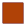 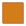 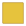 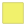 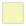 Report AreaTotal PopulationTotal Population 
(Age 65 )Percent Population 
(Age 65 )Report Area233,53532,21213.79%Chelan County70,99510,78515.19%Douglas County37,1604,93013.27%Grant County85,1429,99611.74%Okanogan County40,2386,50116.16%Washington6,561,297780,57711.90%United States303,965,28038,749,41612.75%Report AreaTotal PopulationMedian AgeReport Area233,535no dataChelan County70,99539.70Douglas County37,16036.60Grant County85,14232.20Okanogan County40,23842.20Washington6,561,29737United States303,965,28036.90Report AreaTotal Population, 
2010 CensusTotal Population, 
2000 CensusPercent Change from 2000-2010 CensusReport Area241,124213,48112.95%Chelan County72,45366,6168.76%Douglas County38,43132,60317.88%Grant County89,12074,69819.31%Okanogan County41,12039,5643.93%Washington6,724,5405,894,12114.09%United States308,745,538281,421,9069.71%Note: This indicator is compared with the state average.Data Source: U.S. Census Bureau, 2006-2010 American Community Survey 5-Year Estimates. Source geography: Tract.Percent Linguistically Isolated Population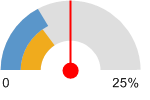 Report Area
Washington
United States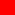 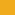 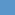 Note: This indicator is compared with the state average. No breakout data available.Data Source: Centers for Disease Control and Prevention, Behavioral Risk Factor Surveillance System, 2006-2010. Source geography: County.Percent Adults Reporting Adequate Social or Emotional Support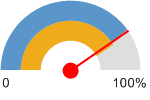 Report Area
Washington
United StatesNote: This indicator is compared with the state average.Data Source: U.S. Census Bureau, 2006-2010 American Community Survey 5-Year Estimates. Source geography: Tract.Percent Population in Poverty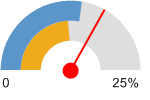 Report Area
Washington
United StatesReport AreaMaleFemalePercent MalePercent FemalePercent of Males in PovertyPercent of Females in PovertyReport Area17,65920,55846.21%53.79%15.29%17.83%Chelan County3,5344,51243.92%56.08%10.24%12.66%Douglas County2,6172,65349.66%50.34%14.27%14.28%Grant County7,8679,25345.95%54.05%18.45%22.42%Okanogan County3,6414,14046.79%53.21%18.20%20.90%Washington352,433427,57645.18%54.82%11.05%13.19%United States18,063,62622,853,88844.15%55.85%12.48%15.10%Note: This indicator is compared with the state average. No breakout data available.Data Source: U.S. Census Bureau, 2006-2010 American Community Survey 5-Year Estimates. Source geography: Tract.Percent Population with Income Below 200% Poverty Level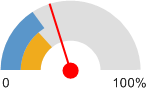 Report Area
Washington
United States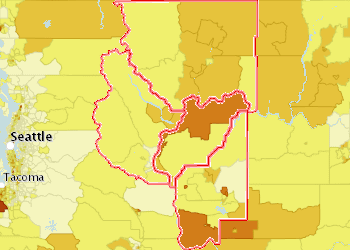 Percentage of Total Population, By Tract, ACS 2006-2010 5-Year Estimate
Over 80.0%
60.1 - 80.0%
40.1 - 60.0%
20.1 - 40.0%
Under 20.1%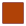 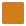 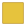 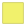 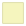 Note: This indicator is compared with the state average.Data Source: U.S. Census Bureau, 2006-2010 American Community Survey 5-Year Estimates. Source geography: Tract.Percent Children in Poverty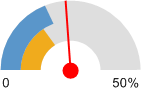 Report Area
Washington
United States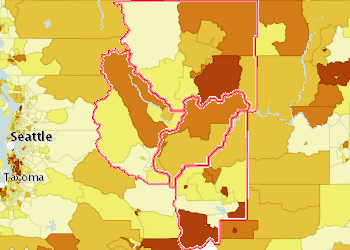 Percentage of Children (Age 0-17), by Tract, ACS 2006-2010 5-Year Estimate
Over 40.0%
30.1 - 40.0%
20.1 - 30.0%
10.1% - 20.0%
Under 10.1%Report AreaHispanic / LatinoNon-Hispanic / LatinoReport Area58.88%41.12%Chelan County54.35%45.65%Douglas County65.26%34.74%Grant County68.78%31.22%Okanogan County30.38%69.62%Washington34.54%65.46%United States33.52%66.48%Note: This indicator is compared with the state average. No breakout data available.Data Source: U.S. Department of Education, National Center for Education Statistics (NCES), Common Core of Data, Public School Universe File, 2010-2011. Source geography: Address.Percent Free/Reduced Price Lunch Eligible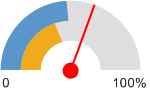 Report Area
Washington
United States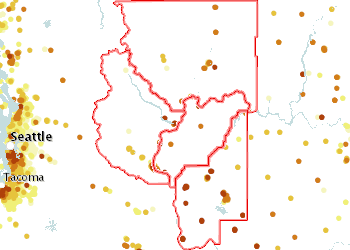 Percentage of Students Eligible for Free or Reduced Price Lunch, by School, NCES 2010-2011
Over 80.0%
60.1 - 80.0%
40.1 - 60.0%
20.1 - 40.0%
Under 20.1%
Not Reported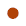 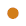 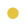 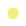 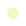 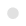 Note: This indicator is compared with the Healthy People 2020 Target. No breakout data available.Data Source: The University of Wisconsin, Population Health Institute, County Health Rankings, 2012 and the U.S. Department of Education, National Center for Education Statistics (NCES), Common Core of Data, Public School Universe Survey Data, 2005-06, 2006-07 and 2007-08. Source geography: County.On-Time Graduation Rate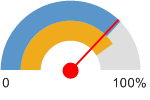 Report Area
HP 2020 Target
United States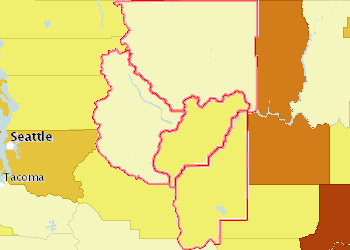 Average Freshman Graduation Rate
Over 90.0%
85.1 - 90.0%
80.1 - 85.0%
75.1 - 80.0%
Under 75.1%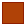 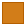 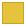 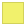 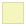 Note: This indicator is compared with the state average.Data Source: U.S. Census Bureau, 2008-2010 American Community Survey 3-Year Estimates. Source geography: PUMA.Percent Population Receiving Medicaid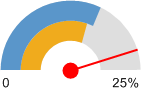 Report Area
Washington
United StatesNote: This indicator is compared with the state average.Data Source: U.S. Census Bureau, 2006-2010 American Community Survey 5-Year Estimates. Source geography: Tract.Percent Population with No High School Diploma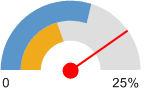 Report Area
Washington
United States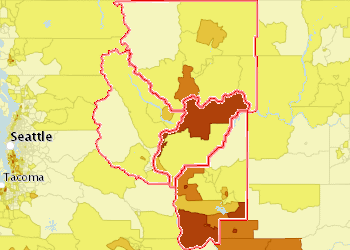 Percentage of Total Population (Age 25 ), By Tract, ACS 2006-2010 5-Year Estimate
Over 40.0%
30.1 - 40.0%
20.1 - 30.0%
10.1 - 20.0%
Under 10.1%Report AreaHispanic / LatinoNon-Hispanic / LatinoReport Area17,72512,286Chelan County4,6343,312Douglas County2,9691,973Grant County8,4384,213Okanogan County1,6842,788Washington135,600318,934United States9,834,42520,064,057Report AreaHispanic / LatinoNon-Hispanic / LatinoReport Area59.06%40.94%Chelan County58.32%41.68%Douglas County60.08%39.92%Grant County66.70%33.30%Okanogan County37.66%62.34%Washington29.83%70.17%United States32.89%67.11%Note: This indicator is compared with the state average. No breakout data available.Data Source: U.S. Census Bureau, Small Area Income and Poverty Estimates (SAIPE), 2009. Source geography: County.Percent Population Receiving SNAP Benefits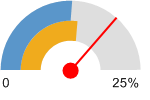 Report Area
Washington
United States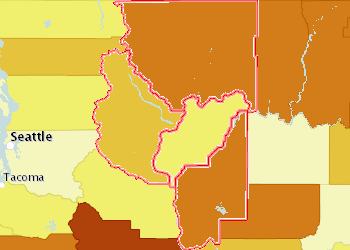 Percentage of Total Population, By County, SAIPE 2009
Over 25.0%
20.1 - 25.0%
15.1 - 20.0%
10.1 - 15.0%
Under 10.1%Note: This indicator is compared with the state average.Data Source: U.S. Census Bureau, 2008-2010 American Community Survey 3-Year Estimates. Source geography: PUMA.Percent Uninsured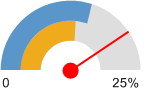 Report Area
Washington
United StatesNote: This indicator is compared with the state average. No breakout data available.Data Source: U.S. Census Bureau, County Business Patterns, 2010. Source geography: County.Establishment Rate (Per 100,000 Pop.)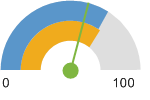 Report Area
Washington
United States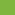 Note: This indicator is compared with the state average. No breakout data available.Data Source: Centers for Disease Control and Prevention, National Environmental Public Health Tracking Network, 2008. Source geography: Tract.Percentage of Days Exceeding Emissions Standards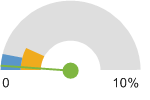 Report Area
Washington
United StatesNote: This indicator is compared with the state average. No breakout data available.Data Source: U.S. Census Bureau, County Business Patterns, 2010. Source geography: County.Establishment Rate (Per 100,000 Pop.)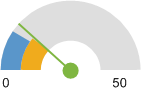 Report Area
Washington
United StatesNote: This indicator is compared with the state average. No breakout data available.Data Source: U.S. Department of Agriculture, Food Environment Atlas, 2012. Source geography: County.WIC-Authorized Food Store Rate (Per 100,000 Pop.)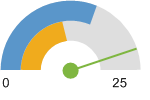 Report Area
Washington
United StatesNote: This indicator is compared with the state average. No breakout data available.Data Source: U.S. Health Resources and Services Administration Area Resource File, 2011 . Source geography: County.Primary Care Provider Rate (Per 100,000 Pop.)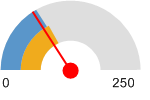 Report Area
Washington
United StatesNote: This indicator is compared with the state average. No breakout data available.Data Source: Dartmouth Atlas of Healthcare, Selected Measures of Primary Care Access and Quality, 2003-2007. Source geography: County.Percent Regularly Screened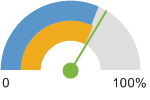 Report Area
Washington
United States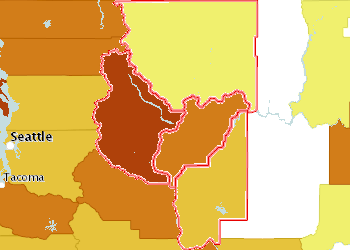 Percentage of Medicare Patients (Female) with Mammogram, Past 2 Years, By County, Dartmouth Atlas 2003-2007
Over 72.0%
66.1 - 72.0%
60.1 - 66.0%
54.1 - 60.0%
Under 54.1%Note: This indicator is compared with the state average. No breakout data available.Data Source: Centers for Disease Control and Prevention, Behavioral Risk Factor Surveillance System, 2004-2010. Source geography: County.Percentage Regularly Screened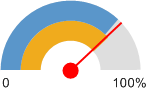 Report Area
Washington
United StatesNote: This indicator is compared with the state average. No breakout data available.Data Source: Centers for Disease Control and Prevention, Behavioral Risk Factor Surveillance System, 2004-2010. Source geography: County.Percent Ever Screened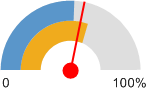 Report Area
Washington
United StatesNote: This indicator is compared with the state average. No breakout data available.Data Source: Centers for Disease Control and Prevention, Behavioral Risk Factor Surveillance System, 2006-2010. Source geography: County.Percent Adults with No Dental Exam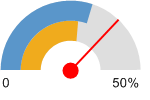 Report Area
Washington
United StatesNote: This indicator is compared with the state average. No breakout data available.Data Source: Dartmouth Atlas of Healthcare, Selected Measures of Primary Care Access and Quality, 2003-2007. Source geography: County.Percent Patients Tested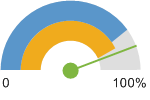 Report Area
Washington
United StatesReport AreaNumber of Federally Qualified Health CentersReport Area10Chelan County3Douglas County0Grant County4Okanogan County3Washington131United States5,459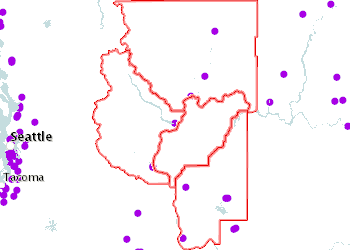 Federally Qualified Health Centers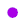 Note: This indicator is compared with the state average. No breakout data available.Data Source: Centers for Disease Control and Prevention, Behavioral Risk Factor Surveillance System, 2006-2010. Source geography: County.Percent Adults Not Taking Medication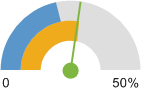 Report Area
Washington
United StatesNote: This indicator is compared with the state average. No breakout data available.Data Source: Centers for Disease Control and Prevention, Behavioral Risk Factor Surveillance System, 2006-2010. Source geography: County.Percent Adults Never Screened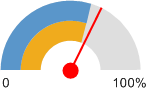 Report Area
Washington
United StatesNote: This indicator is compared with the state average. No breakout data available.Data Source: Centers for Disease Control and Prevention, Behavioral Risk Factor Surveillance System, 2006-2010. Source geography: County.Percent Adults Without Any Regular Doctor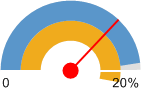 Report Area
Washington
United StatesNote: This indicator is compared with the state average. No breakout data available.Data Source: Centers for Disease Control and Prevention, Behavioral Risk Factor Surveillance System, 2004-2010. Source geography: County.Percent Vaccinated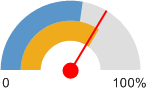 Report Area
Washington
United StatesNote: This indicator is compared with the state average. No breakout data available.Data Source: U.S. Health Resources and Services Administration, Health Professional Shortage Area File, 2012. Source geography: HPSA.Percent of Designated Population Underserved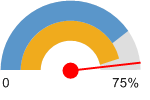 Report Area
Washington
United StatesNote: This indicator is compared with the state average. No breakout data available.Data Source: Dartmouth Atlas of Healthcare, Selected Measures of Primary Care Access and Quality, 2003-2007. Source geography: County.Preventable Hospital Admission (ACSC) Rate (Per 1,000 Medicare Enrollees)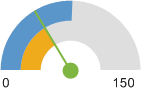 Report Area
Washington
United StatesNote: This indicator is compared with the state average. No breakout data available.Data Source: Centers for Disease Control and Prevention, Behavioral Risk Factor Surveillance System, 2004-2010. Source geography: County.Percent Heavy Drinkers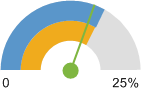 Report Area
Washington
United StatesNote: This indicator is compared with the state average. No breakout data available.Data Source: Centers for Disease Control and Prevention, Behavioral Risk Factor Surveillance System, 2003-2009. Source geography: County.Percent Consuming Few Fruits or Vegetables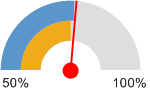 Report Area
Washington
United StatesNote: This indicator is compared with the state average. No breakout data available.Data Source: Centers for Disease Control and Prevention, Behavioral Risk Factor Surveillance System, 2004-2010. Source geography: County.Percent Physically Inactive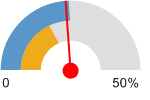 Report Area
Washington
United StatesNote: This indicator is compared with the state average. No breakout data available.Data Source: Centers for Disease Control and Prevention, Behavioral Risk Factor Surveillance System, 2004-2010. Source geography: County.Percent Cigarette Smokers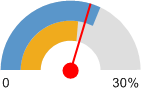 Report Area
Washington
United StatesTop 10 Causes of Death 2007-2011, Age Adjusted RatesTop 10 Causes of Death 2007-2011, Age Adjusted RatesTop 10 Causes of Death 2007-2011, Age Adjusted RatesTop 10 Causes of Death 2007-2011, Age Adjusted RatesTop 10 Causes of Death 2007-2011, Age Adjusted RatesTop 10 Causes of Death 2007-2011, Age Adjusted RatesTop 10 Causes of Death 2007-2011, Age Adjusted RatesTop 10 Causes of Death 2007-2011, Age Adjusted RatesSource: WA DOH Community Health Assessment ToolSource: WA DOH Community Health Assessment ToolSource: WA DOH Community Health Assessment ToolSource: WA DOH Community Health Assessment ToolSource: WA DOH Community Health Assessment ToolSource: WA DOH Community Health Assessment ToolChelan Top 10 CausesAge Adjusted Deaths Per 100K PopulationDouglas Top 10 CausesAge Adjusted Deaths Per 100K PopulationGrant Top 10 CausesAge Adjusted Deaths Per 100K PopulationOkanogan Top 10 CausesAge Adjusted Deaths Per 100K PopulationState Top 10 CausesAge Adjusted Deaths Per 100K Population1Major cardiovascular diseases193.45Major cardiovascular diseases199.18Major cardiovascular diseases224.3Major cardiovascular diseases227.32Major cardiovascular diseases211.122Malignant neoplasms166.46Malignant neoplasms170.92Malignant neoplasms180.34Malignant neoplasms176.8Malignant neoplasms173.013Alzheimer's disease48.91Alzheimer's disease52.1Chronic lower respiratory diseases51.92Accidents60.09Alzheimer's disease44.024Chronic lower respiratory diseases42.35Chronic lower respiratory diseases41.38Accidents51.05Chronic lower respiratory diseases53.86Chronic lower respiratory diseases43.495Accidents40.86Accidents30.84Alzheimer's disease37.86Alzheimer's disease35.33Accidents38.826Diabetes mellitus19.77Diabetes mellitus24.03Diabetes mellitus30.73Intentional self-harm (suicide)24.8Diabetes mellitus22.847Intentional self-harm (suicide)13.78Intentional self-harm (suicide)13.96Influenza and pneumonia12.58Diabetes mellitus24.21Intentional self-harm (suicide)13.48Chronic liver disease and cirrhosis9.96Chronic liver disease and cirrhosis8.79Intentional self-harm (suicide)12.13Chronic liver disease and cirrhosis18.38Influenza and pneumonia10.489Parkinson's disease7.59Influenza and pneumonia7.47Chronic liver disease and cirrhosis11.74Influenza and pneumonia10.01Chronic liver disease and cirrhosis1010Influenza and pneumonia6.63Certain conditions originating in the perinatal period5.96Parkinson's disease7.55Parkinson's disease8.14Parkinson's disease8.16Top 10 Hospitalization Diagnoses 2007-2011Top 10 Hospitalization Diagnoses 2007-2011Top 10 Hospitalization Diagnoses 2007-2011Top 10 Hospitalization Diagnoses 2007-2011Top 10 Hospitalization Diagnoses 2007-2011Top 10 Hospitalization Diagnoses 2007-2011Top 10 Hospitalization Diagnoses 2007-2011Top 10 Hospitalization Diagnoses 2007-2011Source: WA DOH Community Health Assessment ToolSource: WA DOH Community Health Assessment ToolSource: WA DOH Community Health Assessment ToolSource: WA DOH Community Health Assessment ToolSource: WA DOH Community Health Assessment ToolSource: WA DOH Community Health Assessment ToolChelan Top 10 DxAge Adjusted Admissions Per 100K PopulationDouglas Top 10 DxAge Adjusted Admissions Per 100K PopulationGrant Top 10 DxAge Adjusted Admissions Per 100K PopulationOkanogan Top 10 DxAge Adjusted Admissions Per 100K PopulationState Top 10 DxAge Adjusted Admissions Per 100K Population1Complications of pregnancy; childbirth; and the puerperium2108.83Complications of pregnancy; childbirth; and the puerperium1947.5Complications of pregnancy; childbirth; and the puerperium2458.04Complications of pregnancy; childbirth; and the puerperium2345.42Certain conditions originating in the perinatal period1689.082Certain conditions originating in the perinatal period1858.04Certain conditions originating in the perinatal period1759.21Certain conditions originating in the perinatal period1829.97Certain conditions originating in the perinatal period1908.36Complications of pregnancy; childbirth; and the puerperium1666.633Diseases of the circulatory system1316.84Diseases of the circulatory system1382.05Diseases of the circulatory system1603.8Diseases of the circulatory system1510.62Diseases of the circulatory system1547.384Diseases of the digestive system933.63Diseases of the digestive system919.67Diseases of the respiratory system960.94Injury and poisoning1224.66Diseases of the digestive system1069.275Injury and poisoning931.81Diseases of the musculoskeletal system and connective tissue872.92Injury and poisoning960.32Diseases of the digestive system1168.69Injury and poisoning958.346Diseases of the musculoskeletal system and connective tissue928.26Injury and poisoning829.6Diseases of the digestive system915.14Diseases of the respiratory system1087.22Diseases of the respiratory system915.117Diseases of the respiratory system881.5Diseases of the respiratory system751.89Diseases of the musculoskeletal system and connective tissue848.28Diseases of the musculoskeletal system and connective tissue913.31Diseases of the musculoskeletal system and connective tissue771.718Neoplasms562.54Neoplasms510.82Diseases of the genitourinary system562.12Diseases of the genitourinary system701.22Neoplasms565.289Diseases of the genitourinary system511.52Diseases of the genitourinary system461.75Neoplasms536.5Neoplasms624.7Diseases of the genitourinary system554.5710Endocrine; nutritional; and metabolic diseases and immunity disorders350.51Endocrine; nutritional; and metabolic diseases and immunity disorders315.28Endocrine; nutritional; and metabolic diseases and immunity disorders331.69Mental Illness454.84Mental Illness530.18Note: This indicator is compared with the Healthy People 2020 Target.Data Source: Centers for Disease Control and Prevention, National Center for Health Statistics, Underlying Cause of Death, 2006-2010. . Accessed through CDC WONDER. Source geography: County.Age-Adjusted Death Rate
(Per 100,000 Pop.)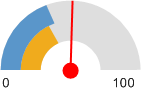 Report Area
HP 2020 Target
United StatesReport AreaMaleFemaleReport Area66.6734.58Chelan County53.1930.03Douglas County57.7218.94Grant County72.3941.68Okanogan County86.1442.42Washington53.0227.70United States53.8225.53Note: This indicator is compared with the state average. No breakout data available.Data Source: Centers for Disease Control and Prevention, Behavioral Risk Factor Surveillance System, 2006-2010. Source geography: County.Percent Adults with Asthma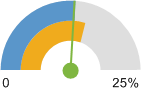 Report Area
Washington
United StatesNote: This indicator is compared with the state average.Data Source: The Centers for Disease Control and Prevention, and the National Cancer Institute: State Cancer Profiles, 2005-2009. Source geography: County.Annual Incidence Rate 
(Per 100,000 Pop.)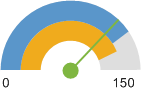 Report Area
Washington
United StatesNote: This indicator is compared with the Healthy People 2020 Target.Data Source: Centers for Disease Control and Prevention, National Center for Health Statistics, Underlying Cause of Death, 2006-2010. . Accessed through CDC WONDER. Source geography: County.Age-Adjusted Death Rate
(Per 100,000 Pop.)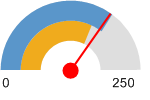 Report Area
HP 2020 Target
United StatesReport AreaMaleFemaleReport Area210.89144.82Chelan County187.37141.05Douglas County223.79142.63Grant County222.31151.80Okanogan County215.68139.02Washington206.71152.22United States215.04150.05Note: This indicator is compared with the Healthy People 2020 Target.Data Source: The Centers for Disease Control and Prevention, and the National Cancer Institute: State Cancer Profiles, 2005-2009. Source geography: County.Annual Incidence Rate 
(Per 100,000 Pop.)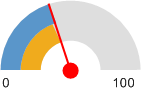 Report Area
HP 2020 Target
United StatesNote: This indicator is compared with the state average.Data Source: Centers for Disease Control and Prevention, National Diabetes Surveillance System, 2009. Source geography: County.Percent with Diabetes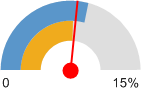 Report Area
Washington
United StatesReport AreaMaleFemaleReport Area8.60%7.43%Chelan County7.60%7%Douglas County8.30%7.30%Grant County9.60%7.90%Okanogan County8.60%7.40%Washington8.28%7.22%United States9.48%8.08%Note: This indicator is compared with the Healthy People 2020 Target.Data Source: Centers for Disease Control and Prevention, National Center for Health Statistics, Underlying Cause of Death, 2006-2010. . Accessed through CDC WONDER. Source geography: County.Age-Adjusted Death Rate
(Per 100,000 Pop.)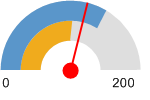 Report Area
HP 2020 Target
United StatesReport AreaMaleFemaleReport Area149.3886.86Chelan County138.8475.83Douglas County134.4878.50Grant County166.4199.68Okanogan County144.9587.54Washington158.9791.07United States175103.44Note: This indicator is compared with the state average. No breakout data available.Data Source: Centers for Disease Control and Prevention, Behavioral Risk Factor Surveillance System, 2006-2010. Source geography: County.Percent Adults with Heart Disease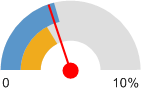 Report Area
Washington
United StatesNote: This indicator is compared with the state average. No breakout data available.Data Source: Centers for Disease Control and Prevention and the National Center for HIV/AIDS, Viral Hepatitis, STD, and TB Prevention, 2008. Source geography: County.HIV Prevalence Rate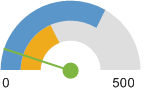 Report Area
Washington
United StatesNote: This indicator is compared with the state average.Data Source: Centers for Disease Control and Prevention, National Vital Statistics Systems, 2003-2009. Accessed through the Health Indicators Warehouse. Source geography: County.Teen Birth Rate (Per 1,000 Births)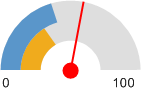 Report Area
Washington
United StatesNote: This indicator is compared with the state average. No breakout data available.Data Source: Centers for Disease Control and Prevention, National Vital Statistics Systems, 2003-2009. Accessed through the Health Indicators Warehouse. Source geography: County.Percent Low Birth Weight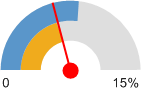 Report Area
Washington
United StatesNote: This indicator is compared with the state average.Data Source: The Centers for Disease Control and Prevention, and the National Cancer Institute: State Cancer Profiles, 2005-2009. Source geography: County.Annual Incidence Rate 
(Per 100,000 Pop.)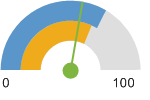 Report Area
Washington
United StatesNote: This indicator is compared with the state average.Data Source: Centers for Disease Control and Prevention, National Center for Health Statistics, Underlying Cause of Death, 2006-2010. . Accessed through CDC WONDER. Source geography: County.Age-Adjusted Death Rate
(Per 100,000 Pop.)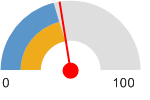 Report Area
Washington
United StatesNote: This indicator is compared with the Healthy People 2020 Target. No breakout data available.Data Source: National Highway Traffic Safety Administration, Fatality Analysis Reporting System, 2008-2010. Source geography: County.Average Annual Death Rate
(Per 100,000 Pop.)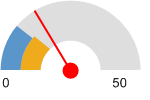 Report Area
HP 2020 Target
United StatesNote: This indicator is compared with the state average.Data Source: Centers for Disease Control and Prevention, National Diabetes Surveillance System, 2009. Source geography: County.Percent Obese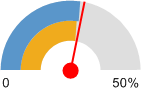 Report Area
Washington
United States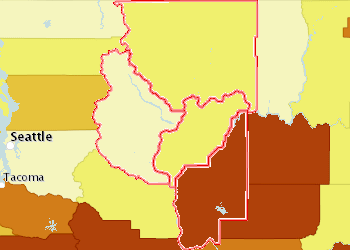 Pct. Adults Obese (BMI >25.0), By County, CDC National Diabetes Surveillance System, 2009
Over 32.0%
30.1 - 32.0%
28.1 - 30.0%
26.1 - 28.0%
Under 26.1%Report AreaMaleFemaleReport Area29.36%27.01%Chelan County25.70%22.60%Douglas County28.50%26.90%Grant County33.70%31.10%Okanogan County27.80%27.20%Washington28.03%26.10%United States28.30%26.03%Note: This indicator is compared with the state average. No breakout data available.Data Source: Centers for Disease Control and Prevention, Behavioral Risk Factor Surveillance System, 2006-2010. Source geography: County.Percent Overweight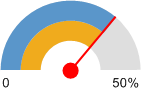 Report Area
Washington
United StatesNote: This indicator is compared with the state average. No breakout data available.Data Source: Centers for Disease Control and Prevention, Behavioral Risk Factor Surveillance System, 2006-2010. Source geography: County.Percent Adults with Poor Dental Health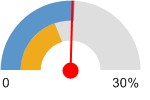 Report Area
Washington
United StatesNote: This indicator is compared with the state average. No breakout data available.Data Source: Centers for Disease Control and Prevention, Behavioral Risk Factor Surveillance System, 2004-2010. Source geography: County.Percent Reporting Poor General Health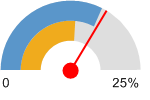 Report Area
Washington
United StatesNote: This indicator is compared with the state average. No breakout data available.Data Source: U.S. Census Bureau, 2008-2010 American Community Survey 3-Year Estimates. Source geography: Tract.Percent Population with a Disability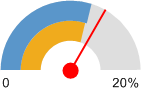 Report Area
Washington
United StatesNote: This indicator is compared with the state average. No breakout data available.Data Source: Centers for Disease Control and Prevention, National Vital Statistics System, 2008-2010 (As Reported in the 2012 County Health Rankings). Source geography: County.Years of Potential Life Lost 
(Rate per 100,000 Pop.)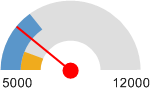 Report Area
Washington
United StatesNote: This indicator is compared with the Healthy People 2020 Target.Data Source: Centers for Disease Control and Prevention, National Center for Health Statistics, Underlying Cause of Death, 2006-2010. . Accessed through CDC WONDER. Source geography: County.Age-Adjusted Death Rate
(Per 100,000 Pop.)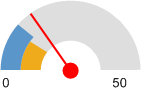 Report Area
HP 2020 Target
United States